Example Screen Shots a Survey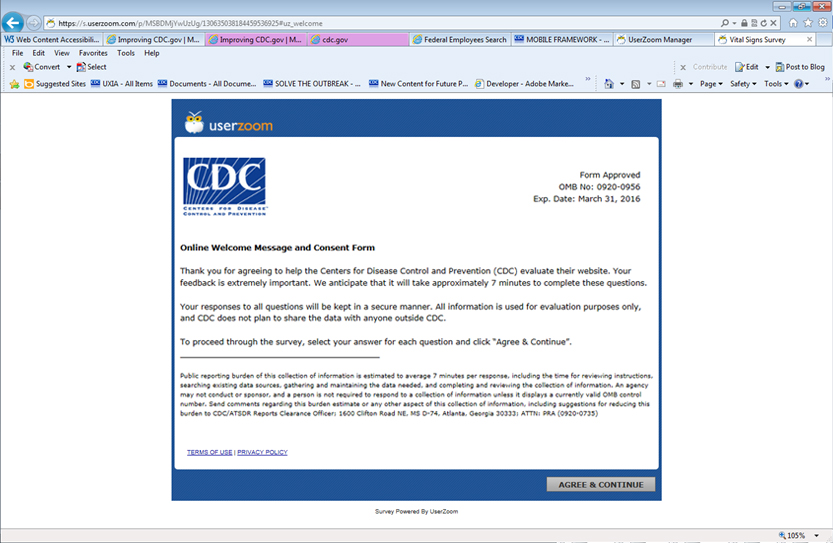 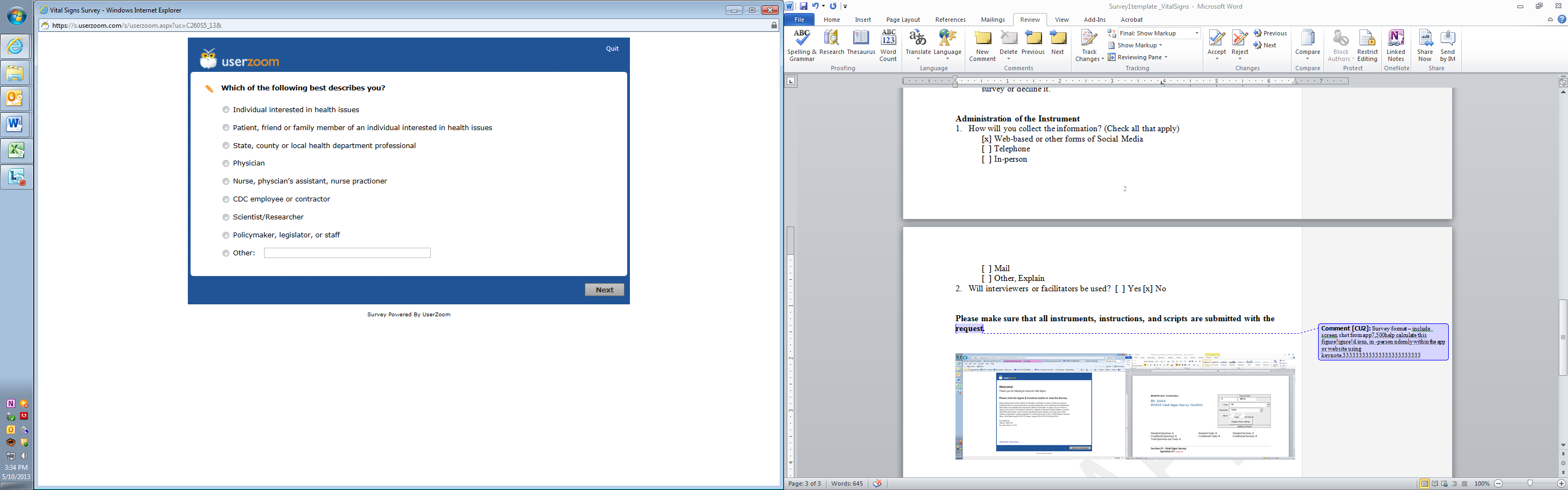 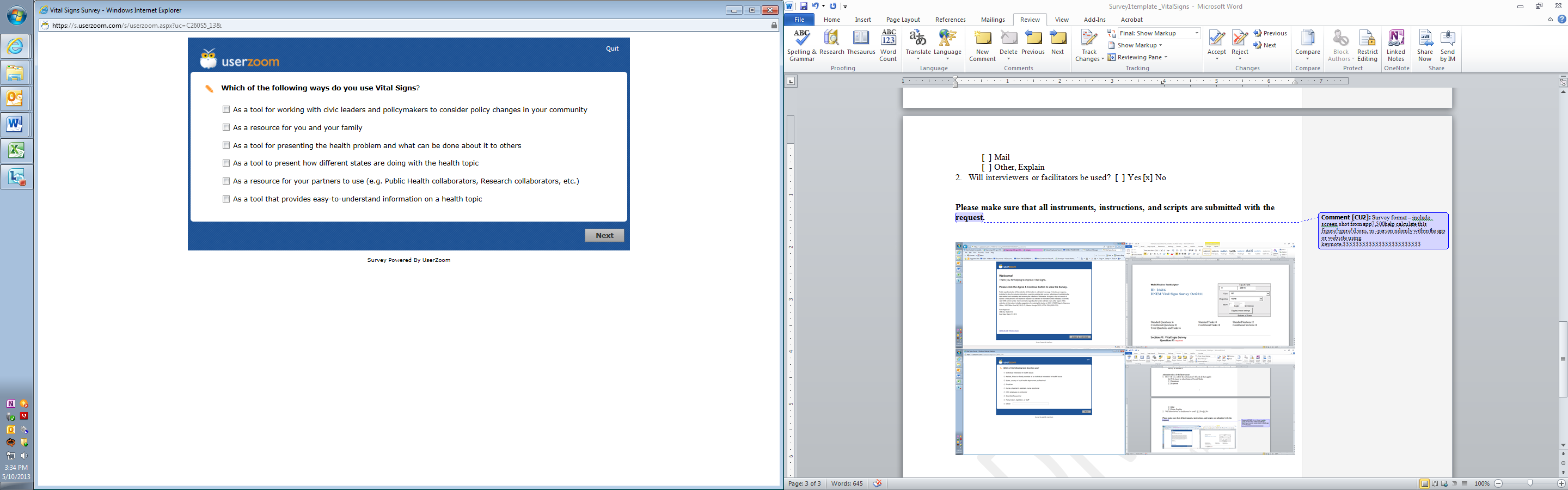 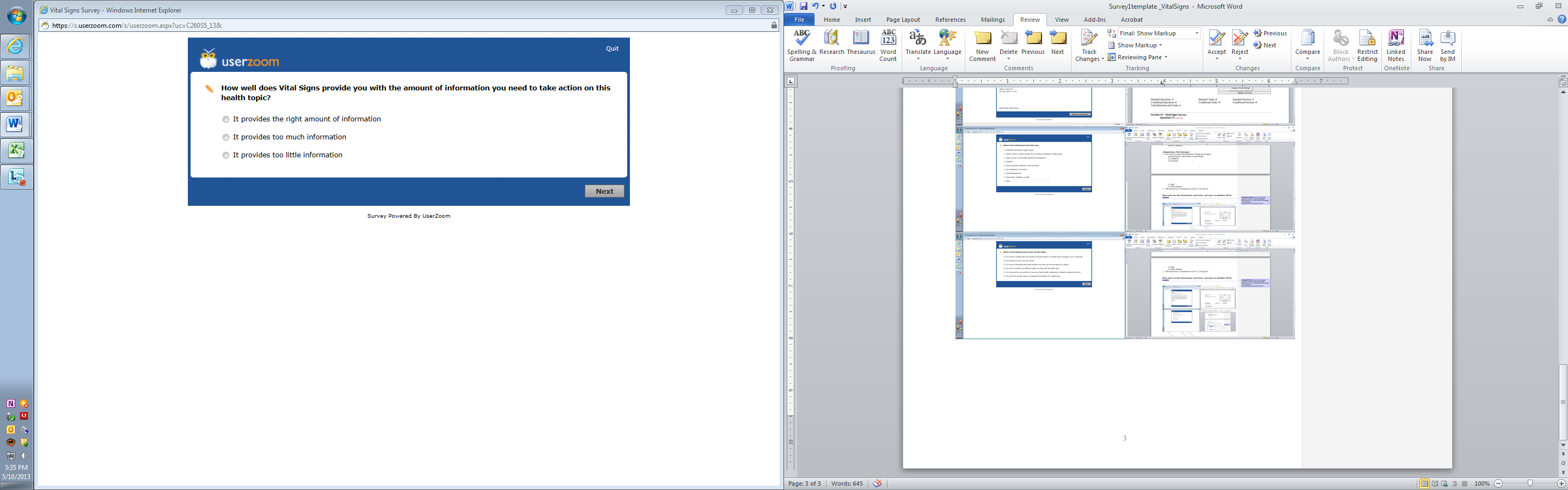 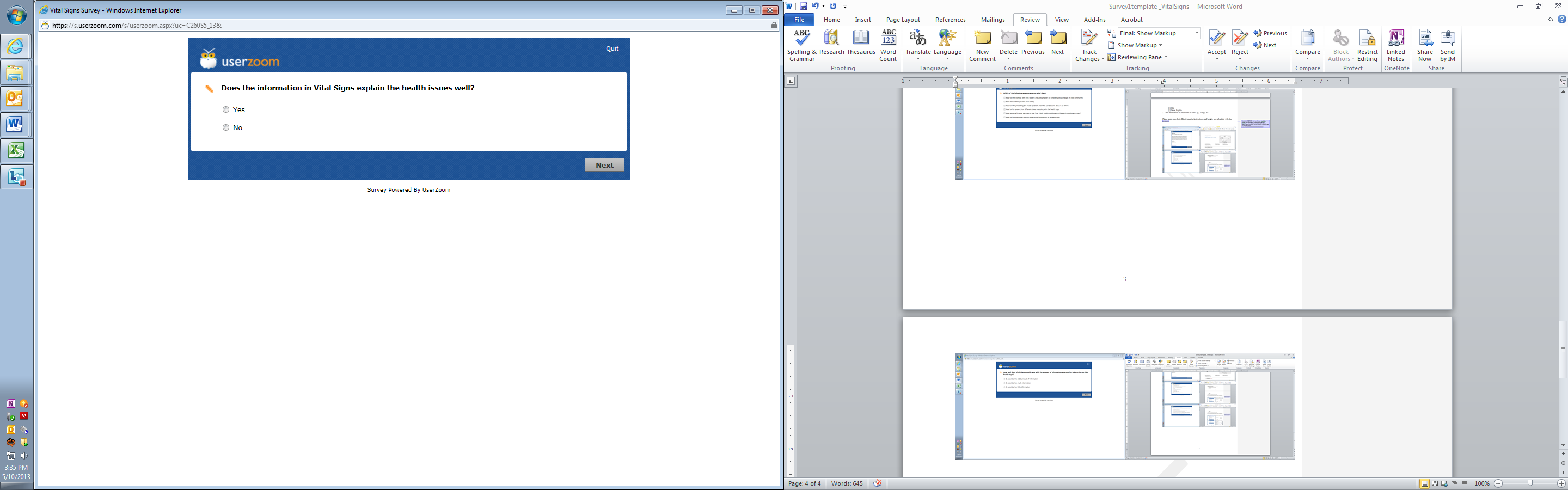 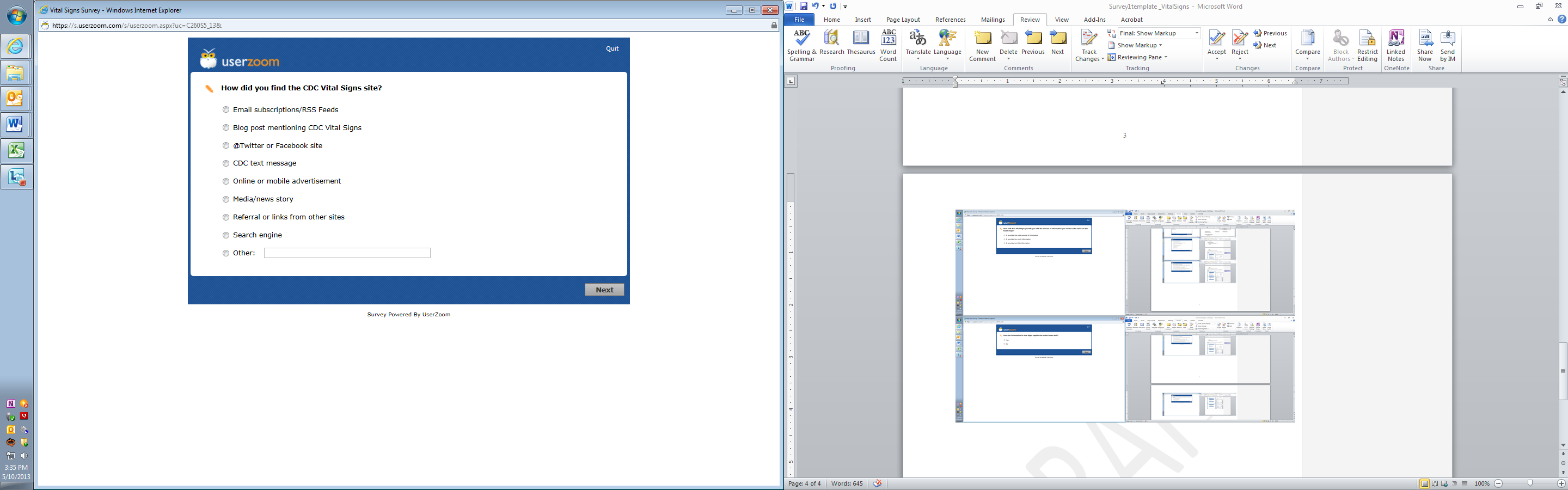 